АКТУАЛЬНАЯ РЕДАКЦИЯ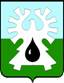 МУНИЦИПАЛЬНОЕ ОБРАЗОВАНИЕ ГОРОД УРАЙХанты-Мансийский автономный округ-Юграадминистрация ГОРОДА УРАЙПОСТАНОВЛЕНИЕот 30.09.2013                                                                                                                 № 3389Об утверждении муниципальной программы «Капитальный ремонт и реконструкция систем коммунальной инфраструктуры  города Урай» на 2014-2020 годы(в редакции постановления администрации города Урай от 17.02.2014 № 435, от 04.09.2014 № 3108, от 25.12.2014 №4566, от 13.03.2015 №906, от 08.09.2015 №2932, от 26.11.2015 № 3929, от 10.12.2015 № 4108, от 16.12.2015 №4202, от 28.12.2015 №4453, от 30.12.2015 №4517, от 07.04.2016 №930, от 11.05.2016 №1273, от 22.07.2016 № 2162, от 17.08.2016  №2478, от 29.12.2016 № 4112, от 29.03.2017 №735, от 07.08.2017 № 2279, от 24.10.2017 № 3073,от 28.12.2017 № 3918, от 28.02.2018 № 431, от 18.04.2018 №863, от 15.10.2018 № 2636, от 07.12.2018 №3218, от 12.12.2018 №3276, от 28.12.2018 № 3530, от 07.03.2019 №502, от 15.08.2019 № 2034, от 10.01.2020 № 12, от 11.03.2020 №655,от 14.09.2020 № 2183, от 18.12.2020 № 3189)На основании Федерального закона от 06.10.2003 № 131-ФЗ «Об общих принципах организации местного самоуправления в Российской Федерации», статьи 179 Бюджетного кодекса Российской Федерации, постановления администрации города Урай от 25.06.2019 №1524  «О муниципальных программах муниципального образования городской округ города Урай», постановления администрации города Урай от 06.08.2013 №2704 «О подготовке проекта муниципальной программы «Капитальный ремонт и реконструкция систем коммунальной инфраструктуры города Урай» на 2014-2020 годы, в целях реализации Федерального закона от 23.11.2009 № 261-ФЗ «Об энергосбережении и о повышении энергетической эффективности и о внесении изменений в отдельные законодательные акты Российской Федерации», а также в целях повышения надежности функционирования систем жизнеобеспечения населения и снижения уровня износа объектов коммунальной инфраструктуры:Утвердить муниципальную программу «Капитальный ремонт и реконструкция систем коммунальной инфраструктуры города Урай» на 2014-2020 годы согласно приложению. Опубликовать постановление в газете «Знамя» и разместить на официальном сайте администрации города Урай в информационно-телекоммуникационной сети «Интернет».Контроль за выполнением постановления возложить на заместителя главы администрации города Урай И.А. Козлова.Глава города Урай	      А.В ИвановПриложение к постановлению администрации города Урайот 30.09.2013  № 3389Муниципальная программа «Капитальный ремонт и реконструкция систем коммунальной инфраструктуры города Урай» на 2014-2020 годы Паспорт муниципальной программыРаздел 1 «О стимулировании инвестиционной и инновационной деятельности, развитие конкуренции и негосударственного сектора экономики».Исходя из полномочий ответственного исполнителя, соисполнителя муниципальная программа:1.1. Содержит меры, направленные на формирование благоприятного инвестиционного климата в соответствии со Стандартом деятельности органов исполнительной власти субъекта Российской Федерации по обеспечению благоприятного инвестиционного климата в регионе, разработанным автономной некоммерческой организацией «Агентство стратегических инициатив по продвижению новых проектов», целевыми моделями упрощения процедур ведения бизнеса и повышения инвестиционной привлекательности субъектов Российской Федерации, утвержденными распоряжением Правительства Российской Федерации от 31.01.2017 №147-р, лучшими региональными и муниципальными практиками, выявленными по результатам Всероссийского конкурса лучших практик и инициатив социально-экономического развития субъектов Российской Федерации, в том числе привлечение частных инвестиций для реализации инвестиционных проектов, отвечающих целям и задачам муниципальной программы. Благодаря снижению уровня износа объектов коммунальной инфраструктуры, повышение энергоэффективности функционирования систем коммунальной инфраструктуры, созданию условий для нормативной замены ветхих инженерных сетей и снижению издержек на производство и транспортировку коммунальных услуг, позволят:- выполнить замену инженерных сетей со сроком эксплуатации более 30 лет;-обеспечить экологическую безопасность производственной деятельности КОС, рационального использования энергоресурсов и повышение энергоэффективности производства;-обеспечить рациональное использование водных и снижение потребления энергетических ресурсов, повышение надежности работы систем питьевого водоснабжения в соответствии с нормативными требованиями.1.2. Содержит меры, направленные на улучшение конкурентной среды. В соответствии с соглашением между Правительством Ханты-Мансийского автономного округа - Югры и органами местного самоуправления по внедрению в Ханты-Мансийском автономном округе - Югре стандарта развития конкуренции от 25.12.2015 органы местного самоуправления города Урай развивают конкуренцию на основе стандарта развития конкуренции в субъектах Российской Федерации, утвержденного распоряжением Правительства Российской Федерации от 17.04.2019 №768-р с учетом принципов его внедрения, а также осуществляют координацию реализации мероприятий, предусмотренных планом мероприятий (дорожной картой), утвержденным распоряжением Правительства Ханты-Мансийского автономного округа - Югры от 10.07.2015 №387-рп,  реализовывают меры по развитию конкуренции на отдельных рынках товаров, работ, услуг в соответствии с  муниципальным планом  («дорожной картой») по содействию развитию конкуренции в муниципальном образовании городской округ город Урай, утвержденным постановлением администрации города Урай от 10.04.2019 №816.1.3. Не содержит мер, направленных на создание благоприятных условий для ведения предпринимательской деятельности.1.4. Содержит меры, направленных на создание инвестиционных проектов. В рамках заключенного Концессионного соглашения в отношении объектов теплоснабжения и централизованных систем горячего водоснабжения, находящихся в собственности муниципального образования городской округ город Урай, от 26.12.2016 года разработаны и утверждены инвестиционные программы:1) в сфере теплоснабжения, утвержденная Приказом Департамента жилищно-коммунального комплекса Ханты-Мансийского автономного округа - Югры  от 25.10.2017 №179-П  «Об утверждении инвестиционной программы АО «Урайтеплоэнергия» города Урай в сфере теплоснабжения на 2017-2026 годы»;2) в сфере горячего водоснабжения, утвержденная Приказом Департамента жилищно-коммунального комплекса Ханты-Мансийского автономного округа - Югры  от 16.10.2018 №33-Пр-169  «Об утверждении инвестиционной программы «Реконструкция и модернизация объектов системы горячего водоснабжения Акционерного общества «Урайтеплоэнергия» на 2019-2026 годы».1.5. Содержит меры, направленные на повышение производительности труда.Повышение производительности труда осуществляется посредством реализации организациями жилищно-коммунального комплекса муниципального образования следующих мероприятий, направленных на сокращение энергетических ресурсов и оптимизацию производственных процессов:- модернизация оборудования, используемого для выработки и передачи тепловой энергии, в том числе замена на оборудование с более высоким коэффициентом полезного действия;- внедрение инновационных решений и технологий;- модернизация, реконструкция и капитальный ремонт сетей водоснабжения, водоотведения, систем водоподготовки, насосных и канализационных станций, сетей газоснабжения и электроснабжения в бюджетной сфере;- повышение энергоэффективности систем освещения (замена ламп накаливания на энергосберегающие, установка автоматизированных систем управления освещением);- установка приборов учета используемых энергетических ресурсов. Раздел 2  «Механизм реализации муниципальной программы».При реализации мероприятий муниципальной программы используются следующие методы управления:2.1. Взаимодействие ответственного исполнителя и соисполнителей муниципальной программы. Должностные лица - ответственные исполнители муниципальной программы, соисполнители муниципальной программы несут персональную ответственность за своевременное и качественное исполнение мероприятий и достижение целевых показателей. Механизм взаимодействия ответственного исполнителя и соисполнителей муниципальной программы, распределения полномочий, осуществления контроля за ходом реализации муниципальной программы установлен Порядком принятия решения о разработке муниципальных программ муниципального образования городской округ город Урай, их формирования, утверждения, корректировки и реализации, утвержденным постановлением администрации города Урай от 25.06.2019 №1524.2.2. Для реализации муниципальной программы дополнительно Порядки реализации мероприятия муниципальной программы, которые оформляются приложениями к муниципальной программе, не разрабатываются.2.3. Реализация мероприятий муниципальной программы осуществляется с учетом технологий бережливого производства.2.4. Реализация мероприятий муниципальной программы осуществляется с учетом принципов проектного управления. 2.5. Реализация отдельных мероприятий муниципальной программы осуществляется за счет предоставления межбюджетных трансфертов из бюджета Ханты-Мансийского автономного округа-Югры.Механизм предоставления эксплуатирующим организациям жилищно-коммунального комплекса субсидии на реализацию полномочий в сфере установлен Порядком предоставления субсидии на реализацию полномочий в сфере жилищно-коммунального комплекса по капитальному ремонту (с заменой) систем газораспределения, теплоснабжения, водоснабжения и водоотведения, в том числе с применением композитных материалов, утвержденным постановлением администрации города Урай от 22.05.2018 №1187. Таблица 1 Целевые показатели муниципальной программы*Базовое значение показателя 2017 год.**Базовое значение показателя 2018 год.<1>Распоряжение Правительства Ханты-Мансийского автономного округа - Югры  от 02.11.2018 №576-рп «О перечне приоритетных расходных обязательств муниципальных образований Ханты-Мансийского автономного округа - Югры, софинансируемых за счет средств бюджета Ханты-Мансийского автономного округа-Югры в 2019 году и плановый период 2020-2021 годов».<2>Паспорт приоритетного проекта «Обеспечение качества жилищно-коммунальных услуг», утвержденный Президиумом Совета при Президенте Российской Федерации по стратегическому развитию и приоритетным проектам (протокол от 21.11.2016 №10, протокол от 18.04.2017 №5).<3> Распоряжение Правительства Ханты-Мансийского автономного округа - Югры  от 10.07.2015  №387-рп «О перечне приоритетных и социально значимых рынков товаров и услуг, плане мероприятий («дорожной карте») по содействию развитию конкуренции в Ханты-Мансийском автономном округе - Югре и признании утратившим силу распоряжения Правительства Ханты-Мансийского автономного округа - Югры от 4 июля 2014 года №382-рп «О плане мероприятий («дорожной карте») «Развитие конкуренции в Ханты-Мансийском автономном округе – Югре».<4>  Приказ Департамента жилищно-коммунального комплекса и энергетики Ханты-Мансийского автономного округа-Югры от 25.05.2018 №33-Пр-98 «Об утверждении графика разработки инвестиционных программ и перечня показателей эффективности мер по привлечению частных инвестиций в жилищно-коммунальный комплекс». Таблица 2Распределение финансовых ресурсов муниципальной программыТаблица 3Перечень возможных рисков при реализации муниципальной программы и мер по их преодолениюПриложение 1 к муниципальной программеМетодика расчета целевых показателей муниципальной программыПриложение 2 к муниципальной программеНаправления основных мероприятий муниципальной программыПриложение 3 к муниципальной программеПубличная декларация о результатах реализации мероприятий муниципальной программы«Капитальный ремонт и реконструкция систем коммунальной инфраструктуры города Урай» на 2014-2020 годы.1.Наименование муниципальной программыМуниципальная программа «Капитальный ремонт и реконструкция систем коммунальной инфраструктуры города Урай» на 2014-2020 годы.2.Дата утверждения муниципальной программы (наименование и номер соответствующего нормативно правового акта)Постановление администрации города Урай от 30.09.2013 №3389  «Об утверждении муниципальной программы «Капитальный ремонт и реконструкция систем коммунальной инфраструктуры города Урай» на 2014-2020 годы».3.Ответственный исполнитель муниципальной программы Муниципальное казенное учреждение «Управление жилищно-коммунального хозяйства города Урай» (далее – МКУ «УЖКХ города Урай»).4.Соисполнители муниципальной программыМуниципальное казенное учреждение «Управление капитального строительства города Урай» (далее – МКУ «УКС города Урай»).5.Цели муниципальной программыСнижение энергозатрат, повышение энергоэффективности и надежности функционирования систем жизнеобеспечения населения.6.Задачи муниципальной программы1. Снижение издержек на производство, транспортировку коммунальных услуг и повышение энергоэффективности функционирования систем коммунальной инфраструктуры.2. Привлечение внебюджетных источников финансирования на реализацию мероприятий муниципальной  программы.7.Подпрограммы муниципальной программы-8.Портфели проектов, проекты, направленные в том числе на реализацию в городе Урай национальных проектов (программ) Российской Федерации, параметры их финансового обеспечения1. Портфель проектов «Обеспечение качества жилищно-коммунальных услуг» - без финансирования.2. Портфель проектов «Жилье и городская среда» - без финансирования.9.Целевые показатели муниципальной программы1. Увеличение доли замены ветхих инженерных сетей теплоснабжения, водоснабжения, водоотведения от общей протяженности ветхих инженерных сетей теплоснабжения, водоснабжения, водоотведения с 2,4% до 2,6 %.2. Увеличение доли использования труб из композитных материалов в общем объеме замены при капитальном ремонте инженерных сетей жилищно-коммунального комплекса с 87,0% до 91,0%. 3. Обеспечение отсутствия аварий на объектах коммунальной инфраструктуры в сфере водо-, теплоснабжения и водоотведения при производстве, транспортировке и распределении коммунальных ресурсов и сохранение ежегодного показателя  0 ед.4. Уменьшение удельного веса протяженности сетей газоснабжения, срок эксплуатации которых более 30 лет, в общей протяженности сетей с 14,0% до 6,05%.5. Снижение количества аварий на объектах газоснабжения с 2 до 1 ед.6. Уменьшение удельного веса протяженности ветхих сетей энергоснабжения, в общей протяженности сетей с 24,0% до 21,2 %.7. Снижение количества аварий на объектах энергоснабжения с 7 до 1 ед.8. Увеличение  доли объектов (систем) жилищно-коммунального хозяйства государственных и муниципальных предприятий, осуществляющих неэффективное управление, переданных частным операторам на основе концессионных соглашений, в соответствии с графиками, актуализированными на основании проведенного анализа эффективности управления с 0% до 100%.9. Увеличение доли заемных средств в общем объеме капитальных вложений в системы теплоснабжения, водоснабжения, водоотведения и очистки сточных вод с 0% до 30%.10. Увеличение объема вложений частных инвесторов на развитие жилищно-коммунального комплекса муниципального образования на 10 тыс. населения с 2058,34 тыс. руб. до 2465,74 тыс. руб.11. Обеспечение объема средств местного бюджета или предоставление муниципальных гарантий в финансировании инвестиционной программы организации, оказывающей услуги по водоснабжению, водоотведению на территории муниципального образования на 10 тыс. населения  на уровне 0 тыс. руб., ежегодно.12.Уменьшение объема реализованных мероприятий инвестиционных программ организаций, оказывающих услуги по теплоснабжению на территории муниципального образования, на 10 тыс. населения  с 2058,34 тыс. руб. до 1345,22 тыс. руб.13. Увеличение удельного веса утвержденных инвестиционных программ в сферах тепло-, водоснабжения и водоотведения к общему количеству тарифных решений таких организаций на территории муниципального образования с 25% до 100%.10.Сроки реализации муниципальной программы 2014-2020 годы.11.Параметры финансового обеспечения муниципальной программыИсточники финансового обеспечения муниципальной программы: местный бюджет, бюджет Ханты-Мансийского автономного округа – Югры, иные источники финансирования (внебюджетные средства).Для реализации муниципальной программы всего необходимо:2014 год – 82 174,1тыс. рублей.2015 год – 128 223,9 тыс. рублей.2016 год –91 049,6 тыс. рублей.2017 год – 66 403,0 тыс. рублей.2018 год –104 768,9 тыс. рублей.2019 год –99 003,1 тыс. рублей.2020 год – 97 155,9 тыс. рублей.№ п/пНаименование показателяЕд. изм.Базовый показатель на начало реализации муниципальной программыБазовый показатель на начало реализации муниципальной программыЗначение показателя по годамЗначение показателя по годамЗначение показателя по годамЗначение показателя по годамЗначение показателя по годамЗначение показателя по годамЗначение показателя по годамЦелевое значение показателя на момент окончания реализации муниципальной программы№ п/пНаименование показателяЕд. изм.Базовый показатель на начало реализации муниципальной программыБазовый показатель на начало реализации муниципальной программы2014 год2015 год2016 год2017 год2018 год2019 год2020 годЦелевое значение показателя на момент окончания реализации муниципальной программы1.Доля замены ветхих инженерных сетей теплоснабжения, водоснабжения, водоотведения от общей протяженности ветхих инженерных сетей теплоснабжения, водоснабжения, водоотведения <1>%2,3**2,3**-----2,42,62,62.Доля использования труб из композитных материалов в общем объеме замены при капитальном ремонте инженерных сетей жилищно-коммунального комплекса<1>%83,0**83,0**-----87,091,091,03.Количество аварий на объектах коммунальной инфраструктуры в сфере водо-, теплоснабжения и водоотведения при производстве, транспортировке и распределении коммунальных ресурсов<2>ед.0**0**-----0004.Удельный вес протяженности сетей газоснабжения, срок эксплуатации которых более 30 лет, в общей протяженности сетей%14,014,013,911,2210,89,98,87,96,056,055.Количество аварий на объектах газоснабженияед.22111111116.Удельный вес протяженности ветхих сетей энергоснабжения, в общей протяженности сетей%24,024,024,022,023,022,622,121,721,221,27.Количество  аварий на объектах энергоснабженияед.77644322118.Доля объектов (систем) жилищно-коммунального хозяйства государственных и муниципальных предприятий, осуществляющих неэффективное управление, переданных частным операторам на основе концессионных соглашений, в соответствии с графиками, актуализированными на основании проведенного анализа эффективности управления <3>%%000501001001001001009.Доля заемных средств в общем объеме капитальных вложений в системы теплоснабжения, водоснабжения, водоотведения  и очистки сточных вод<2>%%0000203030303010.Объем вложений частных инвесторов на развитие жилищно-коммунального комплекса муниципального образования на 10 тыс. населения<4> тыс.руб.тыс.руб.2058,34*00002362,092375,992465,742465,7411.Объем средств местного бюджета или предоставление муниципальных гарантий в финансировании инвестиционной программы организации, оказывающей услуги по водоснабжению, водоотведению на территории муниципального образования, на 10 тыс. населения <4>тыс.руб./ 10 тыс.чел.тыс.руб./ 10 тыс.чел.0*0000000012.Объем реализованных мероприятий инвестиционных программ организаций, оказывающих услуги по теплоснабжению на территории муниципального образования, на 10 тыс. населения <4>тыс.руб./ 10 тыс.чел.тыс.руб./ 10 тыс.чел.2058,34*00001362,091355,371345,221345,2213.Удельный вес утвержденных инвестиционных программ в сферах тепло-, водоснабжения и водоотведения к общему количеству тарифных решений таких организаций на территории муниципального образования <4>%%25*00005050100100Номер основного мероприятияОсновные мероприятия муниципальной программы (их взаимосвязь с целевыми показателями муниципальной программы)Ответственный исполнитель/ соисполнитель Источники 
финансированияФинансовые затраты на реализацию (тыс. рублей)Финансовые затраты на реализацию (тыс. рублей)Финансовые затраты на реализацию (тыс. рублей)Финансовые затраты на реализацию (тыс. рублей)Финансовые затраты на реализацию (тыс. рублей)Финансовые затраты на реализацию (тыс. рублей)Финансовые затраты на реализацию (тыс. рублей)Финансовые затраты на реализацию (тыс. рублей)Финансовые затраты на реализацию (тыс. рублей)Финансовые затраты на реализацию (тыс. рублей)Финансовые затраты на реализацию (тыс. рублей)Финансовые затраты на реализацию (тыс. рублей)Номер основного мероприятияОсновные мероприятия муниципальной программы (их взаимосвязь с целевыми показателями муниципальной программы)Ответственный исполнитель/ соисполнитель Источники 
финансированиявсегов том числев том числев том числев том числев том числев том числев том числев том числев том числев том числев том числеНомер основного мероприятияОсновные мероприятия муниципальной программы (их взаимосвязь с целевыми показателями муниципальной программы)Ответственный исполнитель/ соисполнитель Источники 
финансированиявсего2014 г.2015 г.2016 г.2016 г.2017г.2018г.2018г.2019 г.2019 г.2020г.2020г.1234567899910101111121.Капитальный ремонт коммунальной инфраструктуры города Урай. (1.-7.)МКУ «УЖКХ города Урай»,  МКУ «УКС города Урай»Всего:472 821,968 595,9113 950,290 695,017 991,517 991,517 991,568 637,768 637,755 555,655 555,657 396,01.Капитальный ремонт коммунальной инфраструктуры города Урай. (1.-7.)МКУ «УЖКХ города Урай»,  МКУ «УКС города Урай»Федеральный бюджет0,00,00,00,00,00,00,00,00,00,00,00,01.Капитальный ремонт коммунальной инфраструктуры города Урай. (1.-7.)МКУ «УЖКХ города Урай»,  МКУ «УКС города Урай»Бюджет Ханты-Мансийского автономного округа - Югры 264 614,98 687,851 304,632 715,015 390,515 390,515 390,554 860,654 860,650 000,050 000,051 656,41.Капитальный ремонт коммунальной инфраструктуры города Урай. (1.-7.)МКУ «УЖКХ города Урай»,  МКУ «УКС города Урай»Местный бюджет 190 343,859 908,161 777,940 984,52 601,02 601,02 601,013 777,113 777,15 555,65 555,65 739,61.Капитальный ремонт коммунальной инфраструктуры города Урай. (1.-7.)МКУ «УЖКХ города Урай»,  МКУ «УКС города Урай»Иные источники финансирования (внебюджетные средства)17 863,20,0867,716 995,50,00,00,00,00,00,00,00,02.Реконструкция и строительство объектов коммунальной инфраструктуры города Урай. (1.-3.)МКУ «УЖКХ города Урай»,  МКУ «УКС города Урай»Всего:195 154,413 578,214 273,74,648 211,548 211,548 211,536 092,036 092,043 429,543 429,539 564,92.Реконструкция и строительство объектов коммунальной инфраструктуры города Урай. (1.-3.)МКУ «УЖКХ города Урай»,  МКУ «УКС города Урай»Федеральный бюджет0,00,00,00,00,00,00,00,00,00,00,00,02.Реконструкция и строительство объектов коммунальной инфраструктуры города Урай. (1.-3.)МКУ «УЖКХ города Урай»,  МКУ «УКС города Урай»Бюджет Ханты-Мансийского автономного округа-Югры35 044,012 897,013 294,50,08 852,58 852,58 852,50,00,00,00,00,02.Реконструкция и строительство объектов коммунальной инфраструктуры города Урай. (1.-3.)МКУ «УЖКХ города Урай»,  МКУ «УКС города Урай»Местный бюджет8 809,7681,2286,54,6559,0559,0559,00,00,00,00,07 278,42.Реконструкция и строительство объектов коммунальной инфраструктуры города Урай. (1.-3.)МКУ «УЖКХ города Урай»,  МКУ «УКС города Урай»Иные источники финансирования (внебюджетные средства)151 300,70,0692,70,038 800,038 800,038 800,036 092,036 092,043 429,543 429,532 286,53.Разработка  Программы комплексного развития систем коммунальной инфраструктуры города Урай Ханты-Мансийского автономного округа  –Югры на 2016-2026 годы. (1.-3.)МКУ «УЖКХ города Урай».Всего:350,00,00,0350,00,00,00,00,00,00,00,00,03.Разработка  Программы комплексного развития систем коммунальной инфраструктуры города Урай Ханты-Мансийского автономного округа  –Югры на 2016-2026 годы. (1.-3.)МКУ «УЖКХ города Урай».Федеральный бюджет0,00,00,00,00,00,00,00,00,00,00,00,03.Разработка  Программы комплексного развития систем коммунальной инфраструктуры города Урай Ханты-Мансийского автономного округа  –Югры на 2016-2026 годы. (1.-3.)МКУ «УЖКХ города Урай».Бюджет Ханты-Мансийского автономного округа-Югры0,00,00,00,00,00,00,00,00,00,00,00,03.Разработка  Программы комплексного развития систем коммунальной инфраструктуры города Урай Ханты-Мансийского автономного округа  –Югры на 2016-2026 годы. (1.-3.)МКУ «УЖКХ города Урай».Местный бюджет350,00,00,0350,00,00,00,00,00,00,00,00,03.Разработка  Программы комплексного развития систем коммунальной инфраструктуры города Урай Ханты-Мансийского автономного округа  –Югры на 2016-2026 годы. (1.-3.)МКУ «УЖКХ города Урай».Иные источники финансирования 0,00,00,00,00,00,00,00,00,00,00,00,04.Выполнение работ по актуализации схем систем коммунальной инфраструктуры муниципального образования город Урай. (1.-3.)МКУ «УЖКХ города Урай».Всего:452,20,00,00,0200,0200,0200,039,239,218,018,0195,04.Выполнение работ по актуализации схем систем коммунальной инфраструктуры муниципального образования город Урай. (1.-3.)МКУ «УЖКХ города Урай».Федеральный бюджет0,00,00,00,00,00,00,00,00,00,00,00,04.Выполнение работ по актуализации схем систем коммунальной инфраструктуры муниципального образования город Урай. (1.-3.)МКУ «УЖКХ города Урай».Бюджет Ханты-Мансийского автономного округа-Югры0,00,00,00,00,00,00,00,00,00,00,00,04.Выполнение работ по актуализации схем систем коммунальной инфраструктуры муниципального образования город Урай. (1.-3.)МКУ «УЖКХ города Урай».Местный бюджет452,20,00,00,0200,0200,0200,039,239,218,018,0195,04.Выполнение работ по актуализации схем систем коммунальной инфраструктуры муниципального образования город Урай. (1.-3.)МКУ «УЖКХ города Урай».Иные источники финансирования 0,00,00,00,00,00,00,00,00,00,00,00,05.Передача в концессию объектов теплоснабжения, холодного и горячего водоснабжения, водоотведения муниципального образования город Урай. (8.-13.)МКУ «УЖКХ города Урай».Без финансирования------------Всего по муниципальной программе:Всего по муниципальной программе:Всего:668 778,582 174,1128 223,991 049,666 403,066 403,066 403,0104 768,9104 768,999 003,199 003,197 155,9Всего по муниципальной программе:Всего по муниципальной программе:Федеральный бюджет0,00,00,00,00,00,00,00,00,00,00,00,0Всего по муниципальной программе:Всего по муниципальной программе:Бюджет Ханты-Мансийского автономного округа-Югры299 658,921 584,864 599,132 715,024 243,024 243,024 243,054 860,654 860,650 000,050 000,051 656,4Всего по муниципальной программе:Всего по муниципальной программе:Местный бюджет199 955,760 589,362 064,441 339,13 360,03 360,03 360,013 816,313 816,35 573,65 573,613 213,0Всего по муниципальной программе:Всего по муниципальной программе:Внебюджетные средства169 163,90,01 560,416 995,538 800,038 800,038 800,036 092,036 092,043 429,543 429,532 286,5Инвестиции в объекты муниципальной собственностиИнвестиции в объекты муниципальной собственностиМКУ «УКС города Урай»Всего:43853,713 578,213 581,04,69 411,59 411,59 411,50,00,00,00,07 278,4Инвестиции в объекты муниципальной собственностиИнвестиции в объекты муниципальной собственностиМКУ «УКС города Урай»Федеральный бюджет0,00,00,00,00,00,00,00,00,00,00,00,0Инвестиции в объекты муниципальной собственностиИнвестиции в объекты муниципальной собственностиМКУ «УКС города Урай»Бюджет Ханты-Мансийского автономного округа-Югры35 044,012 897,013 294,50,08 852,58 852,58 852,50,00,00,00,00,0Инвестиции в объекты муниципальной собственностиИнвестиции в объекты муниципальной собственностиМКУ «УКС города Урай»Местный бюджет8809,7681,2286,54,6559,0559,0559,00,00,00,00,07 278,4Инвестиции в объекты муниципальной собственностиИнвестиции в объекты муниципальной собственностиМКУ «УКС города Урай»Внебюджетные средства0,00,00,00,00,00,00,00,00,00,00,00,0Прочие расходыПрочие расходыМКУ «УЖКХ города Урай»;МКУ «УКС города Урай»Всего:624 924,868 595,9114 642,991 045,056 991,556 991,556 991,5104 768,9104 768,999 003,199 003,189 877,5Прочие расходыПрочие расходыМКУ «УЖКХ города Урай»;МКУ «УКС города Урай»Федеральный бюджет0,00,00,00,00,00,00,00,00,00,00,00,0Прочие расходыПрочие расходыМКУ «УЖКХ города Урай»;МКУ «УКС города Урай»Бюджет Ханты-Мансийского автономного округа-Югры264 614,98 687,851 304,632 715,015 390,515 390,515 390,554 860,654 860,650 000,050 000,051 656,4Прочие расходыПрочие расходыМКУ «УЖКХ города Урай»;МКУ «УКС города Урай»Местный бюджет191 146,059 908,161 777,941 334,52 801,02 801,02 801,013 816,313 816,35 573,65 573,65 934,6Прочие расходыПрочие расходыМКУ «УЖКХ города Урай»;МКУ «УКС города Урай»Внебюджетные средства169 163,90,01 560,416 995,538 800,038 800,038 800,036 092,036 092,043 429,543 429,532 286,5В том числе:В том числе:Ответственный исполнитель(МКУ «УЖКХ города Урай»)Ответственный исполнитель(МКУ «УЖКХ города Урай»)Всего:624 023,868 595,9114 642,991 045,056 991,556 991,556 991,5103 867,9103 867,999 003,199 003,189 877,5Ответственный исполнитель(МКУ «УЖКХ города Урай»)Ответственный исполнитель(МКУ «УЖКХ города Урай»)Федеральный бюджет0,00,00,00,00,00,00,00,00,00,00,00,0Ответственный исполнитель(МКУ «УЖКХ города Урай»)Ответственный исполнитель(МКУ «УЖКХ города Урай»)Бюджет Ханты-Мансийского автономного округа-Югры264 614,98 687,851 304,632 715,015 390,515 390,515 390,554 860,654 860,650 000,050 000,051 656,4Ответственный исполнитель(МКУ «УЖКХ города Урай»)Ответственный исполнитель(МКУ «УЖКХ города Урай»)Местный бюджет190 245,059 908,161 777,941 334,52 801,02 801,02 801,012 915,312 915,35 573,65 573,65 934,6Ответственный исполнитель(МКУ «УЖКХ города Урай»)Ответственный исполнитель(МКУ «УЖКХ города Урай»)Внебюджетные средства 169 163,90,01 560,4016 995,538 800,038 800,038 800,036 092,036 092,043 429,543 429,532 286,5Соисполнитель 1 (МКУ «УКС города Урай»)Соисполнитель 1 (МКУ «УКС города Урай»)Всего:44 754,713 578,213 581,04,69 411,59 411,59 411,5901,0901,00,00,07 278,4Соисполнитель 1 (МКУ «УКС города Урай»)Соисполнитель 1 (МКУ «УКС города Урай»)Федеральный бюджет0,00,00,00,00,00,00,00,00,00,00,00,0Соисполнитель 1 (МКУ «УКС города Урай»)Соисполнитель 1 (МКУ «УКС города Урай»)Бюджет Ханты-Мансийского автономного округа-Югры35 044,012 897,013 294,50,08 852,58 852,58 852,50,00,00,00,00,0Соисполнитель 1 (МКУ «УКС города Урай»)Соисполнитель 1 (МКУ «УКС города Урай»)Местный бюджет9 710,7681,2286,54,6559,0559,0559,0901,0901,00,00,07 278,4Соисполнитель 1 (МКУ «УКС города Урай»)Соисполнитель 1 (МКУ «УКС города Урай»)Иные источники финансирования 0,00,00,00,00,00,00,00,00,00,00,00,0№ п/пОписание рискаМеры по преодолению рисков1231Макроэкономические риски (существенное изменение экономической конъюнктуры, связанное с колебаниями на мировых товарных и финансовых рынках плановый период, рост инфляции)Учет изменения экономической конъюнктуры при формировании бюджета на очередной финансовый год и плановый период,  с ежегодной индексацией на уровень инфляции объемов финансирования.Привлечение внебюджетных источников финансирования на реализацию мероприятий муниципальной  программы.2Нормативные правовые риски (изменение бюджетного и налогового законодательства, а также нормативных правовых актов, влияющих на реализацию мероприятий муниципальной программы)Минимизация рисков возможна путем своевременной подготовки и тщательной проработки проектов нормативных правовых актов города Урай, внесения изменений в принятые нормативные правовые акты города Урай, способствующих решению задач муниципальной программы.3Финансовые риски (связаны с финансированием муниципальной программы в неполном объеме как за счет бюджетных, так и внебюджетных источников)Качественное планирование и реализация муниципальной программы, обеспечение мониторинга ее реализации, контроля за ходом выполнения мероприятий муниципальной программы, в том числе за целевым использованием средств бюджета города Урай.№ п/пНаименование показателяЕд. изм.Методика расчета или ссылка на форму федерального статистического наблюдения1Доля замены ветхих инженерных сетей теплоснабжения, водоснабжения, водоотведения от общей протяженности ветхих инженерных сетей теплоснабжения, водоснабжения, водоотведения.%Определяется как отношение общей протяженности замененных ветхих инженерных сетей теплоснабжения, водоснабжения, водоотведения к общей протяженности ветхих инженерных сетей теплоснабжения, водоснабжения, водоотведения на конец отчетного периода.Источником информации являются формы, разработанные Департаментом жилищно-коммунального комплекса и энергетики Ханты-Мансийского автономного округа - Югры «Мониторинг состояния водоснабжения и водоотведения муниципального образования», «Информация о состоянии тепловых сетей в разрезе муниципального образования город Урай», данные предоставляются акционерным обществом «Урайтеплоэнергия».2Доля использования труб из композитных материалов  в общем объеме замены при капитальном ремонте инженерных сетей жилищно-коммунального комплекса.%Определяется как отношение объема использованных труб из композитного материала к общему объему замененных труб при капитальном ремонте инженерных сетей жилищно-коммунального комплекса на конец отчетного периода.Источником информации является форма, разработанная Департаментом жилищно-коммунального комплекса и энергетики Ханты-Мансийского автономного округа – Югры «Мониторинг состояния водоснабжения и водоотведения муниципального образования», данные  предоставляются акционерным обществом «Урайтеплоэнергия».3Количество аварий на объектах коммунальной инфраструктуры в сфере водо-, теплоснабжения и водоотведения при производстве, транспортировке и распределении коммунальных ресурсов.ед.Определяется согласно данным, предоставленным акционерным обществом «Урайтеплоэнергия» и акционерным обществом «Водоканал» на конец отчетного периода. 4Удельный вес протяженности сетей газоснабжения, срок эксплуатации которых более 30 лет, в общей протяженности сетей.%Определяется как отношение протяженности подземных стальных газопроводов со сроком эксплуатации более 30 лет к общей протяженности подземных стальных газопроводов, умноженное на 100 %. Источником информации является «Технический паспорт газового хозяйства региона», предоставленный акционерным обществом «Шаимгаз».5Количество аварий на объектах газоснабжения.ед.Определяется согласно данным, предоставленным аварийно-диспетчерской службой акционерного общества «Шаимгаз».6Удельный вес протяженности ветхих сетей энергоснабжения, в общей протяженности сетей.%Источником информации являются сведения о состоянии энергоснабжения города, предоставленные открытым акционерным обществом «Югорская территориальная энергетическая компания - Региональные сети».7Количество  аварий на объектах энергоснабжения.ед.Источником информации являются сведения о состоянии энергоснабжения города, предоставленные открытым акционерным обществом «Югорская территориальная энергетическая компания - Региональные сети».8Доля объектов (систем) жилищно-коммунального хозяйства государственных и муниципальных предприятий, осуществляющих неэффективное управление, переданных частным операторам на основе концессионных соглашений, в соответствии с графиками, актуализированными на основании проведенного анализа эффективности управления.%Определяется как отношение объектов (систем) жилищно-коммунального хозяйства и муниципальных предприятий, осуществляющих неэффективное управление, переданных частным операторам на основе договоров аренды и концессионных соглашений, в соответствии с графиками, актуализированными на основании проведенного анализа эффективности управления к общему количеству объектов жилищно-коммунального хозяйства  города Урай, умноженное на 100%.Источником информации являются данные, предоставленные комитетом по управлению муниципальным имуществом администрации города Урай, на основании отчета о передаче объектов коммунальной инфраструктуры в концессионное соглашение.9Доля заемных средств в общем объеме капитальныхвложений в системы теплоснабжения, водоснабжения, водоотведения и очистки сточных вод.%Определяется как отношение объема заемных средств предприятий жилищно-коммунального хозяйства города Урай к общему объему капитальных вложений организаций, осуществляющих регулируемые виды деятельности в сфере теплоснабжения, водоснабжения, водоотведения и очистки сточных вод, умноженное на 100 %.Источником информации являются данные, предоставленные предприятиями, являющимися частным операторами на основании концессионного соглашения. 10Объем вложений частных инвесторов на развитие жилищно-коммунального комплекса муниципального образования на 10 тыс. населения.тыс.руб.Определяется как отношение объема вложений частных инвесторов на развитие жилищно-коммунального комплекса муниципального образования (тыс.руб.) к численности населения муниципального образования (тыс. чел.),  умноженное на 10 (тыс. чел.).Источником информации являются сведения, предоставленные акционерным обществом «Урайтеплоэнергия», акционерным обществом «Водоканал», и статистический бюллетень, предоставленный Управлением Федеральной службы государственной статистики по Тюменской области, Ханты-Мансийскому автономному округу - Югре, Ямало-Ненецкому автономному округу.11Объем средств местного бюджета или предоставление муниципальных гарантий в финансировании инвестиционной программы организации, оказывающей услуги по водоснабжению, водоотведению на территории муниципального образования, на 10 тыс. населения.тыс.руб./ 10 тыс.чел.Определяется как отношение объема средств местного бюджета и (или) муниципальных гарантий в финансировании инвестиционной программы организации, оказывающей услуги по водоснабжению, водоотведению на территории муниципального образования (тыс.руб.) к 10 (тыс. чел.).Источником информации являются сведения, предоставленные акционерным обществом «Водоканал», и статистический бюллетень, предоставленный Управлением Федеральной службы государственной статистики по Тюменской области, Ханты-Мансийскому автономному округу - Югре, Ямало-Ненецкому автономному округу.12Объем реализованных мероприятий инвестиционных программ организаций, оказывающих услуги по теплоснабжению на территории муниципального образования, на 10 тыс. населения.тыс.руб./ 10 тыс.чел.Определяется как отношение объема средств местного бюджета и (или) муниципальных гарантий в финансировании инвестиционной программы организации, оказывающей услуги по теплоснабжению на территории муниципального образования (тыс.руб.) к 10 (тыс.чел.).Источником информации являются сведения, предоставленные акционерным обществом «Урайтеплоэнергия», и статистический бюллетень, предоставленный Управлением Федеральной службы государственной статистики по Тюменской области, Ханты-Мансийскому автономному округу - Югре, Ямало-Ненецкому автономному округу.13Удельный вес утвержденных инвестиционных программ в сферах тепло-, водоснабжения и водоотведения к общему количеству тарифных решений таких организаций на территории муниципального образования.%Определяется как отношение количества утвержденных инвестиционных программ организаций, осуществляющих регулируемые виды деятельности в сферах тепло-, водоснабжения и водоотведения, являющихся основными поставщиками коммунальных ресурсов, утвержденных в установленном порядке, к общему количеству тарифных решений таких организаций на территории муниципального образования, умноженное на 100 %.Источником информации являются нормативные акты Департамента жилищно-коммунального комплекса и энергетики Ханты-Мансийского автономного округа - Югры, Региональной службы по тарифам Ханты-Мансийского автономного округа - Югры, сведения, предоставленные  акционерным обществом «Урайтеплоэнергия», акционерным обществом «Водоканал».№ п/пМероприятияМероприятияМероприятияМероприятия№ п/пНаименованиеНаправление расходовНаправление расходовРеквизиты нормативного правового акта, наименование портфеля проектов (проекта), наименование порядка, номер приложения (при наличии)12334Цель.  Снижение энергозатрат, повышение энергоэффективности и надежности функционирования систем жизнеобеспечения населения.Цель.  Снижение энергозатрат, повышение энергоэффективности и надежности функционирования систем жизнеобеспечения населения.Цель.  Снижение энергозатрат, повышение энергоэффективности и надежности функционирования систем жизнеобеспечения населения.Цель.  Снижение энергозатрат, повышение энергоэффективности и надежности функционирования систем жизнеобеспечения населения.Цель.  Снижение энергозатрат, повышение энергоэффективности и надежности функционирования систем жизнеобеспечения населения.Задача.  Снижение издержек на производство, транспортировку коммунальных услуг и повышение энергоэффективности функционирования систем коммунальной инфраструктуры.Задача.  Снижение издержек на производство, транспортировку коммунальных услуг и повышение энергоэффективности функционирования систем коммунальной инфраструктуры.Задача.  Снижение издержек на производство, транспортировку коммунальных услуг и повышение энергоэффективности функционирования систем коммунальной инфраструктуры.Задача.  Снижение издержек на производство, транспортировку коммунальных услуг и повышение энергоэффективности функционирования систем коммунальной инфраструктуры.Задача.  Снижение издержек на производство, транспортировку коммунальных услуг и повышение энергоэффективности функционирования систем коммунальной инфраструктуры.1.Капитальный ремонт коммунальной инфраструктуры города Урай.Капитальный ремонт коммунальной инфраструктуры города Урай.Проведение капитального ремонта объектов теплоснабжения, водоснабжения, водоотведения,  газоснабжения, электроснабжения (выполнение работ по замене трубопровод, запорной арматуры, агрегатов и т.д.).  1. Федеральный закон от 06.10.2003 №131-ФЗ «Об общих принципах организации местного самоуправления в Российской Федерации». 2.Федеральный закон от 23.11.2009 №261-ФЗ «Об энергосбережении и о повышении энергетической эффективности и о внесении изменений в отдельные законодательные акты Российской Федерации».3. Постановление Правительства Ханты-Мансийского автономного округа - Югры  от 05.10.2018 №347-п  «О государственной программе  Ханты-Мансийского автономного округа - Югры  «Жилищно-коммунальный комплекс и городская среда».4. Паспорт приоритетного проекта «Обеспечение качества жилищно-коммунальных услуг», утвержденный Президиумом Совета при Президенте Российской Федерации по стратегическому развитию и приоритетным проектам (протокол от 21.11.2016 №10, протокол от 18.04.2017 №5).2.Реконструкция и строительство объектов коммунальной инфраструктуры города УрайРеконструкция и строительство объектов коммунальной инфраструктуры города УрайВыполнение работ по реконструкции и  строительству объектов теплоснабжения, водоотведения, увеличение диаметра существующих сетей с учетом возможности подключения новых потребителей и т.д. 1. Федеральный закон от 06.10.2003 №131-ФЗ «Об общих принципах организации местного самоуправления в Российской Федерации».2. Федеральный закон от 23.11.2009 №261-ФЗ «Об энергосбережении и о повышении энергетической эффективности и о внесении изменений в отдельные законодательные акты Российской Федерации».3.   Постановление Правительства Ханты-Мансийского автономного округа-Югры  от 05.10.2018 №347-п  «О государственной программе  Ханты-Мансийского автономного округа - Югры  «Жилищно-коммунальный комплекс и городская среда».4. Приказ Департамента жилищно-коммунального комплекса Ханты-Мансийского автономного округа - Югры  от 25.10.2017 №179-П  «Об утверждении инвестиционной программы АО «Урайтеплоэнергия» города Урай в сфере теплоснабжения на 2017-2026 годы»; 5. Приказ Департамента жилищно-коммунального комплекса Ханты-Мансийского автономного округа - Югры  от 16.10.2018 №33-Пр-169  «Об утверждении инвестиционной программы «Реконструкция и модернизация объектов системы горячего водоснабжения Акционерного общества «Урайтеплоэнергия» на 2019-2026 годы».3.Разработка  Программы комплексного развития систем коммунальной инфраструктуры города Урай Ханты-Мансийского автономного округа - Югры на 2016-2026 годы.Разработка  Программы комплексного развития систем коммунальной инфраструктуры города Урай Ханты-Мансийского автономного округа - Югры на 2016-2026 годы.Выполнение работ по разработке и внесению изменений в  Программу в соответствии с нормативными актами РФ.1. Градостроительный кодекс Российской Федерации. 2. Федеральный закон от 06.10.2003 №131-ФЗ «Об общих принципах организации местного самоуправления в Российской Федерации».4.Выполнение работ по актуализации схем систем коммунальной инфраструктуры муниципального образования город УрайВыполнение работ по актуализации схем систем коммунальной инфраструктуры муниципального образования город УрайПроведение мероприятий по  разработке и актуализации схем  теплоснабжения, водоснабжения и водоотведения в соответствии с нормативными актами Российской Федерации.1. Федеральный закон от 07.12.2011 №416-ФЗ  «О водоснабжении и водоотведении».2. Федеральный закон  от 27.07.2010 № 190-ФЗ «О теплоснабжении». 3. Постановление Правительства Российской Федерации от 22.02.2012 №154 «Об утверждении требований к схемам теплоснабжения, порядку их разработки и утверждения».4. Постановление Правительства Российской Федерации от 05.09.2013 №782 «О схемах водоснабжения и водоотведения».Задача. Привлечение внебюджетных источников финансирования на реализацию мероприятий муниципальной  программы.Задача. Привлечение внебюджетных источников финансирования на реализацию мероприятий муниципальной  программы.Задача. Привлечение внебюджетных источников финансирования на реализацию мероприятий муниципальной  программы.Задача. Привлечение внебюджетных источников финансирования на реализацию мероприятий муниципальной  программы.Задача. Привлечение внебюджетных источников финансирования на реализацию мероприятий муниципальной  программы.5.Передача в концессию объектов теплоснабжения, холодного и горячего водоснабжения, водоотведения муниципального образования город Урай.Передача в концессию объектов теплоснабжения, холодного и горячего водоснабжения, водоотведения муниципального образования город Урай.Проведение процедуры передачи в концессию объектов теплоснабжения, холодного и горячего водоснабжения, водоотведения в установленные законодательством сроки.1. Федеральный закон от 21.07.2005 №115-ФЗ «О концессионных соглашениях».2. Распоряжение Правительства Ханты-Мансийского автономного округа - Югры от 10.07.2015  №387-рп «О перечне приоритетных и социально значимых рынков товаров и услуг, плане мероприятий («дорожной карте») по содействию развитию конкуренции в Ханты-Мансийском автономном округе - Югре и признании утратившим силу распоряжения Правительства Ханты-Мансийского автономного округа - Югры от 4 июля 2014 года №382-рп «О плане мероприятий («дорожной карте») «Развитие конкуренции в Ханты-Мансийском автономном округе – Югре».3. Приказ Департамента жилищно-коммунального комплекса и энергетики Ханты-Мансийского автономного округа - Югры от 25.05.2018 №33-Пр-98 «Об утверждении графика разработки инвестиционных программ и перечня показателей эффективности мер по привлечению частных инвестиций в жилищно-коммунальный комплекс».№ п/пНаименование результатаЗначение результата (ед. измерения)Срок исполненияНаименование мероприятия (подпрограммы) муниципальной программы, направленного на достижение результатаОбъем финансирования мероприятия1234561.Доля замены ветхих инженерных сетей теплоснабжения, водоснабжения, водоотведения от общей протяженности ветхих инженерных сетей теплоснабжения, водоснабжения, водоотведения.2,6 %2020 г.1.Капитальный ремонт коммунальной инфраструктуры города Урай. 2.Реконструкция и строительство объектов коммунальной инфраструктуры города Урай. 3.Разработка  Программы комплексного развития систем коммунальной инфраструктуры города Урай Ханты-Мансийского автономного округа  –Югры на 2016-2026 годы. 4.Выполнение работ по актуализации схем систем коммунальной инфраструктуры муниципального образования город Урай.668 778,52.Доля использования труб из композитных материалов в общем объеме замены при капитальном ремонте инженерных сетей жилищно-коммунального комплекса.91,0 %2020 г.1.Капитальный ремонт коммунальной инфраструктуры города Урай. 2.Реконструкция и строительство объектов коммунальной инфраструктуры города Урай. 3.Разработка  Программы комплексного развития систем коммунальной инфраструктуры города Урай Ханты-Мансийского автономного округа  –Югры на 2016-2026 годы. 4.Выполнение работ по актуализации схем систем коммунальной инфраструктуры муниципального образования город Урай.668 778,53.Количество аварий на объектах коммунальной инфраструктуры в сфере водо-, теплоснабжения и водоотведения при производстве, транспортировке и распределении коммунальных ресурсов.0 ед.ежегодно2019-2020 гг.1.Капитальный ремонт коммунальной инфраструктуры города Урай. 2.Реконструкция и строительство объектов коммунальной инфраструктуры города Урай. 3.Разработка  Программы комплексного развития систем коммунальной инфраструктуры города Урай Ханты-Мансийского автономного округа  –Югры на 2016-2026 годы. 4.Выполнение работ по актуализации схем систем коммунальной инфраструктуры муниципального образования город Урай.668 778,54.Удельный вес протяженности сетей газоснабжения, срок эксплуатации которых более 30 лет, в общей протяженности сетей.6,05 %2020 г.1.Капитальный ремонт коммунальной инфраструктуры города Урай. 2.Реконструкция и строительство объектов коммунальной инфраструктуры города Урай. 3.Разработка  Программы комплексного развития систем коммунальной инфраструктуры города Урай Ханты-Мансийского автономного округа  –Югры на 2016-2026 годы. 4.Выполнение работ по актуализации схем систем коммунальной инфраструктуры муниципального образования город Урай.668 778,55.Количество аварий на объектах газоснабжения.1 ед. ежегодно2014-2020 гг.1.Капитальный ремонт коммунальной инфраструктуры города Урай. 2.Реконструкция и строительство объектов коммунальной инфраструктуры города Урай. 3.Разработка  Программы комплексного развития систем коммунальной инфраструктуры города Урай Ханты-Мансийского автономного округа  –Югры на 2016-2026 годы. 4.Выполнение работ по актуализации схем систем коммунальной инфраструктуры муниципального образования город Урай.668 778,56.Удельный вес протяженности ветхих сетей энергоснабжения, в общей протяженности сетей21,2 %2020 г.1.Капитальный ремонт коммунальной инфраструктуры города Урай. 2.Реконструкция и строительство объектов коммунальной инфраструктуры города Урай. 3.Разработка  Программы комплексного развития систем коммунальной инфраструктуры города Урай Ханты-Мансийского автономного округа  –Югры на 2016-2026 годы. 4.Выполнение работ по актуализации схем систем коммунальной инфраструктуры муниципального образования город Урай.668 778,57.Количество  аварий на объектах энергоснабжения.1 ед.2020 г.1.Капитальный ремонт коммунальной инфраструктуры города Урай. 2.Реконструкция и строительство объектов коммунальной инфраструктуры города Урай. 3.Разработка  Программы комплексного развития систем коммунальной инфраструктуры города Урай Ханты-Мансийского автономного округа  –Югры на 2016-2026 годы. 4.Выполнение работ по актуализации схем систем коммунальной инфраструктуры муниципального образования город Урай.668 778,58.Доля объектов (систем) жилищно-коммунального хозяйства государственных и муниципальных предприятий, осуществляющих неэффективное управление, переданных частным операторам на основе концессионных соглашений, в соответствии с графиками, актуализированными на основании проведенного анализа эффективности управления.100 %2017-2020 гг.5.Передача в концессию объектов теплоснабжения, холодного и горячего водоснабжения, водоотведения муниципального образования город Урай. Без финансирования9.Доля заемных средств в общем объеме капитальных вложений в системы теплоснабжения, водоснабжения, водоотведения  и очистки сточных вод.30 %2018-2020 гг.5.Передача в концессию объектов теплоснабжения, холодного и горячего водоснабжения, водоотведения муниципального образования город Урай. Без финансирования10.Объем вложений частных инвесторов на развитие жилищно-коммунального комплекса муниципального образования на 10 тыс. населения.2465,74 тыс.руб.2020 г.5.Передача в концессию объектов теплоснабжения, холодного и горячего водоснабжения, водоотведения муниципального образования город Урай. Без финансирования11.Объем средств местного бюджета или предоставление муниципальных гарантий в финансировании инвестиционной программы организации, оказывающей услуги по водоснабжению, водоотведению на территории муниципального образования, на 10 тыс. населения.0 тыс.руб./10 тыс.чел.ежегодно2018-2020 гг.5.Передача в концессию объектов теплоснабжения, холодного и горячего водоснабжения, водоотведения муниципального образования город Урай. Без финансирования12.Объем реализованных мероприятий инвестиционных программ организаций, оказывающих услуги по теплоснабжению на территории муниципального образования, на 10 тыс. населения.1345,22тыс.руб./10 тыс.чел.2020 г.5.Передача в концессию объектов теплоснабжения, холодного и горячего водоснабжения, водоотведения муниципального образования город Урай. Без финансирования13.Удельный вес утвержденных инвестиционных программ в сферах тепло-, водоснабжения и водоотведения к общему количеству тарифных решений таких организаций на территории муниципального образования.100 %2020 г.5.Передача в концессию объектов теплоснабжения, холодного и горячего водоснабжения, водоотведения муниципального образования город Урай. Без финансирования